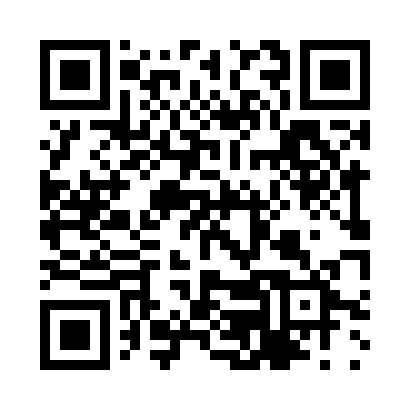 Prayer times for Aquiraz, BrazilWed 1 May 2024 - Fri 31 May 2024High Latitude Method: NonePrayer Calculation Method: Muslim World LeagueAsar Calculation Method: ShafiPrayer times provided by https://www.salahtimes.comDateDayFajrSunriseDhuhrAsrMaghribIsha1Wed4:205:3111:312:525:306:372Thu4:205:3111:302:525:296:373Fri4:205:3111:302:525:296:374Sat4:205:3111:302:525:296:375Sun4:205:3111:302:525:296:366Mon4:205:3111:302:525:296:367Tue4:195:3111:302:525:296:368Wed4:195:3111:302:525:296:369Thu4:195:3111:302:525:286:3610Fri4:195:3111:302:525:286:3611Sat4:195:3111:302:525:286:3612Sun4:195:3111:302:535:286:3613Mon4:195:3211:302:535:286:3614Tue4:195:3211:302:535:286:3615Wed4:195:3211:302:535:286:3616Thu4:195:3211:302:535:286:3717Fri4:195:3211:302:535:286:3718Sat4:195:3211:302:535:286:3719Sun4:195:3211:302:535:286:3720Mon4:195:3211:302:535:286:3721Tue4:195:3211:302:535:286:3722Wed4:195:3211:302:535:286:3723Thu4:195:3311:302:545:286:3724Fri4:195:3311:302:545:286:3725Sat4:195:3311:302:545:286:3726Sun4:195:3311:312:545:286:3827Mon4:195:3311:312:545:286:3828Tue4:205:3311:312:545:286:3829Wed4:205:3411:312:545:286:3830Thu4:205:3411:312:555:286:3831Fri4:205:3411:312:555:296:38